Análisis de Riesgo de los Procesos Activos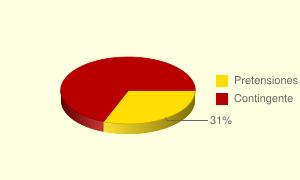 